„Jesienny kujawiaczek”
słowa: D. Gellner muzyka: B. Kolago 
(https://www.youtube.com/watch?v=EqJkNTF5KfU&feature=emb_title) 

1. Jesienny kujawiaczek
na skakance z wiatru skacze,
płaszczyk ma w deszczowych kropkach,
daj mu uśmiech, gdy go spotkasz!Ref. Kujawiak, kujawiaczek
la, la, la la, la,
la, la, la la, la.
Kujawiak, kujawiaczek
m – m – m…2. Jesienny kujawiaczek
z rudych liści ma kubraczek,
czasem gwiżdże, czasem dzwoni, 
bukiet wrzosów trzyma w dłoni.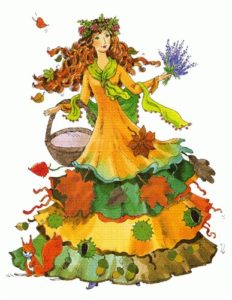 Ref. Kujawiak, kujawiaczek…3. Jesienny kujawiaczek
czasem w deszczu cicho płacze,
nieraz śmieje się do słońca
i orzechy z drzewa strąca.Ref. Kujawiak, kujawiaczek…

„W spiżarni” 
M. Kownacka

W spiżarni na półkach
zapasów bez liku. 
Są dżemy, kompoty, 
złoty miód w słoiku. 
I cebula w wianuszku, 
I grzybki suszone, 
są główki kapusty, 
ogórki kwaszone.
A gdy będzie w zimie
tęgi mróz na dworze, 
zapachnie nam lato, 
gdy słoik otworzę. 